Algebra II Classwork								Name: ________________________Graphing in Vertex Form							Date: _________________________Instructions: COPY the solution from each slide (equation and graph) on the worksheet below.  Your table will be asked to provide one or more solutions!  Make sure to attribute the solution to the correct table.  We’ll start by trying things together as a class.  Listen for the answers!When we get to the Challenges slides, you should TRY these on your white boards.  If you have a promising solution, bring it up to try on the computer!Correct answers will earn candy—and the team that supplies the most correct answers will receive all the candy still in the bag at the end of class!Missed class/doing this from home?  Go to student.desmos.com and enter the code: K8HZ35Log in or provide your actual name.  Complete the activity online.  You do not need to submit the worksheet; Desmos will save your work when you close your window.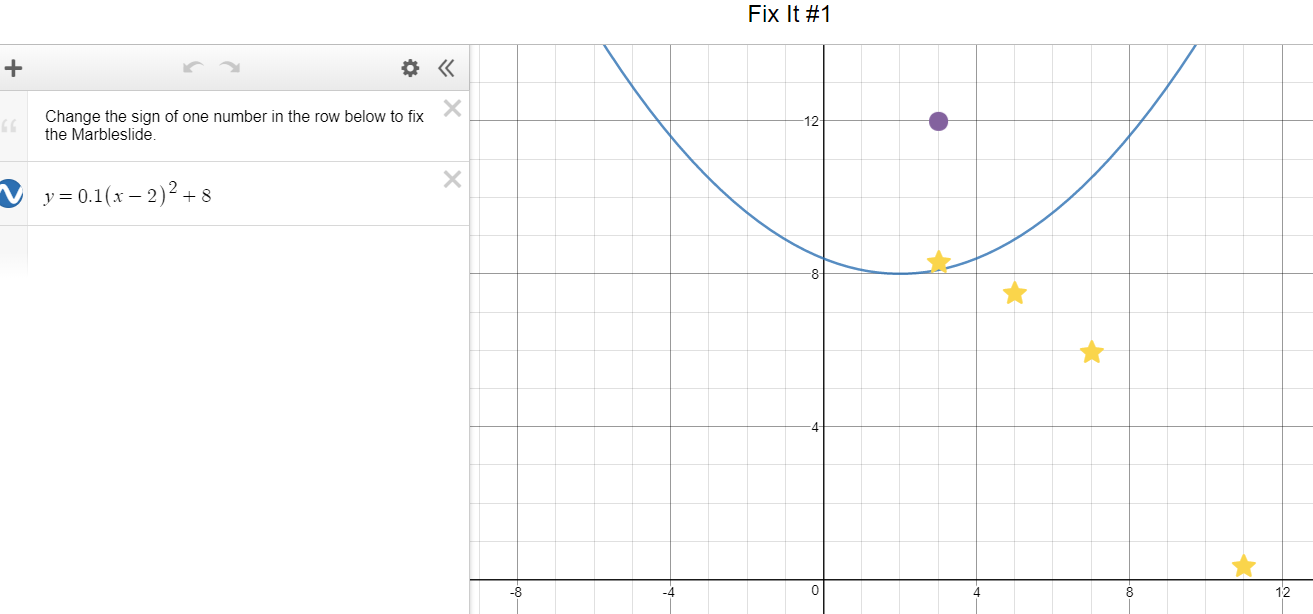 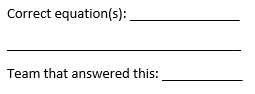 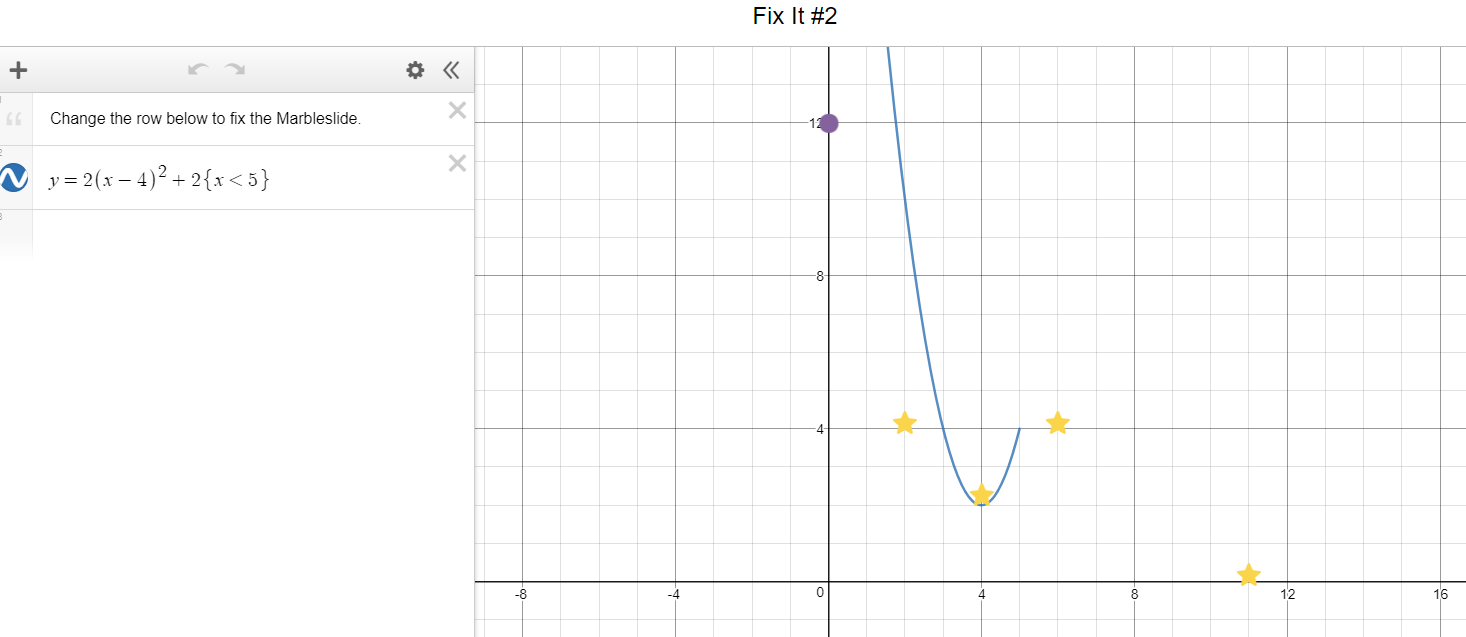 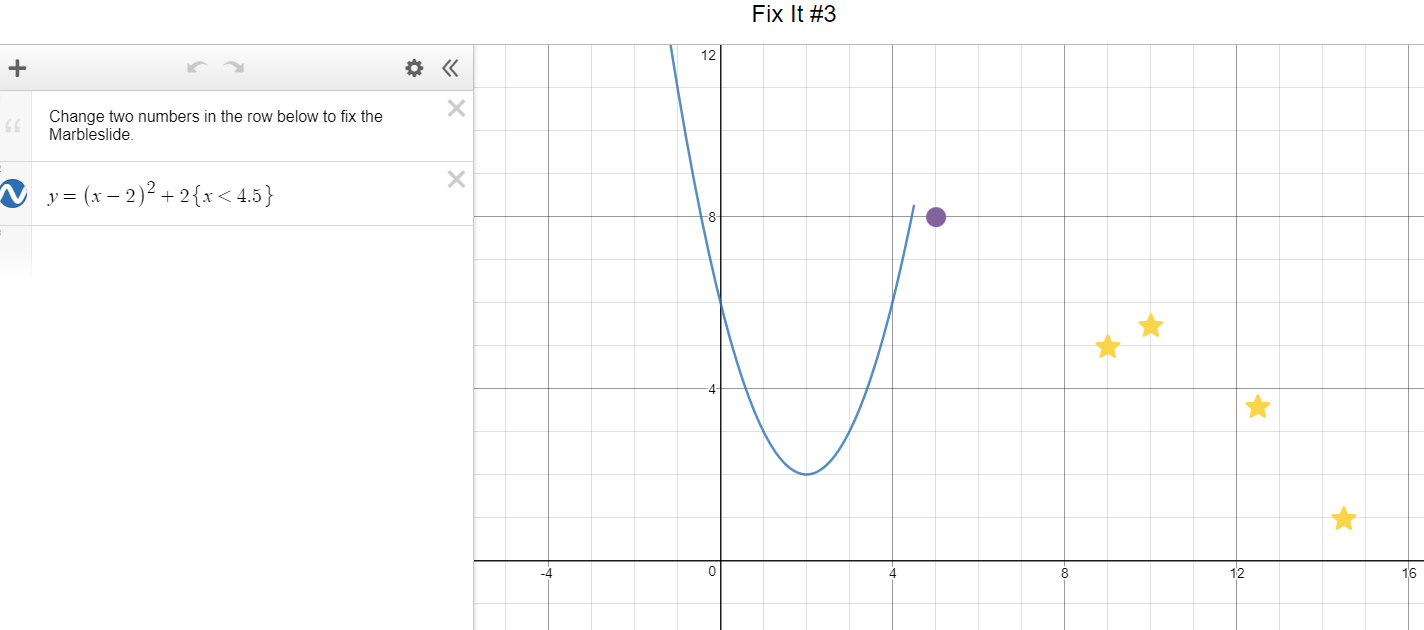 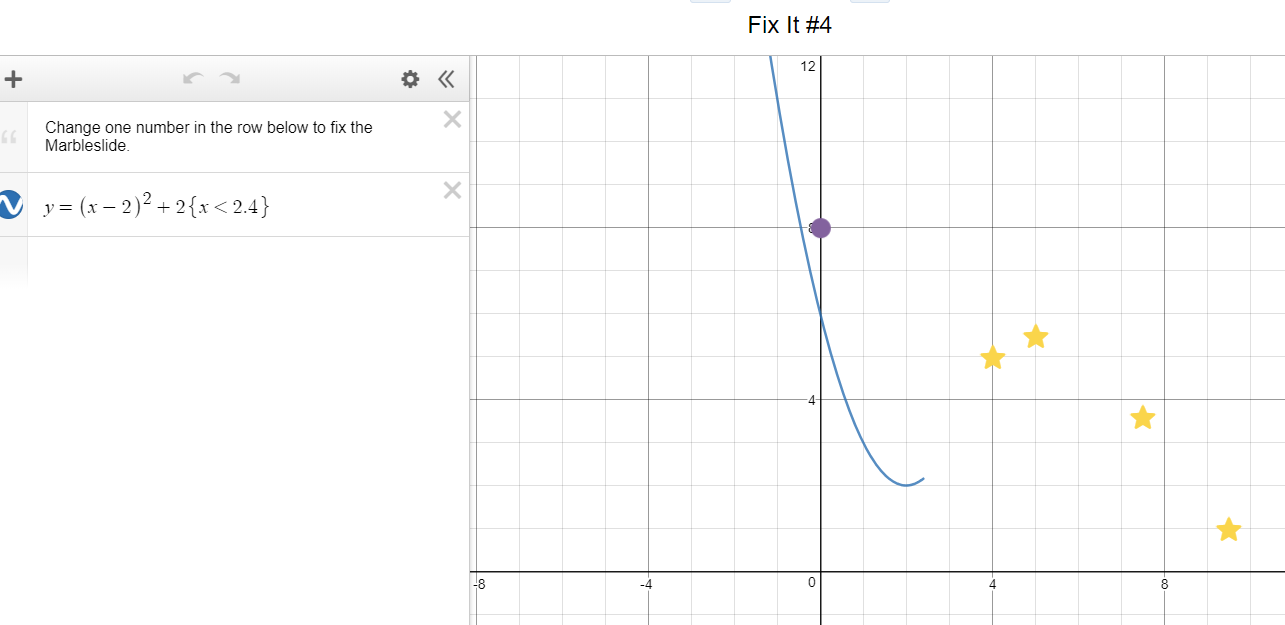 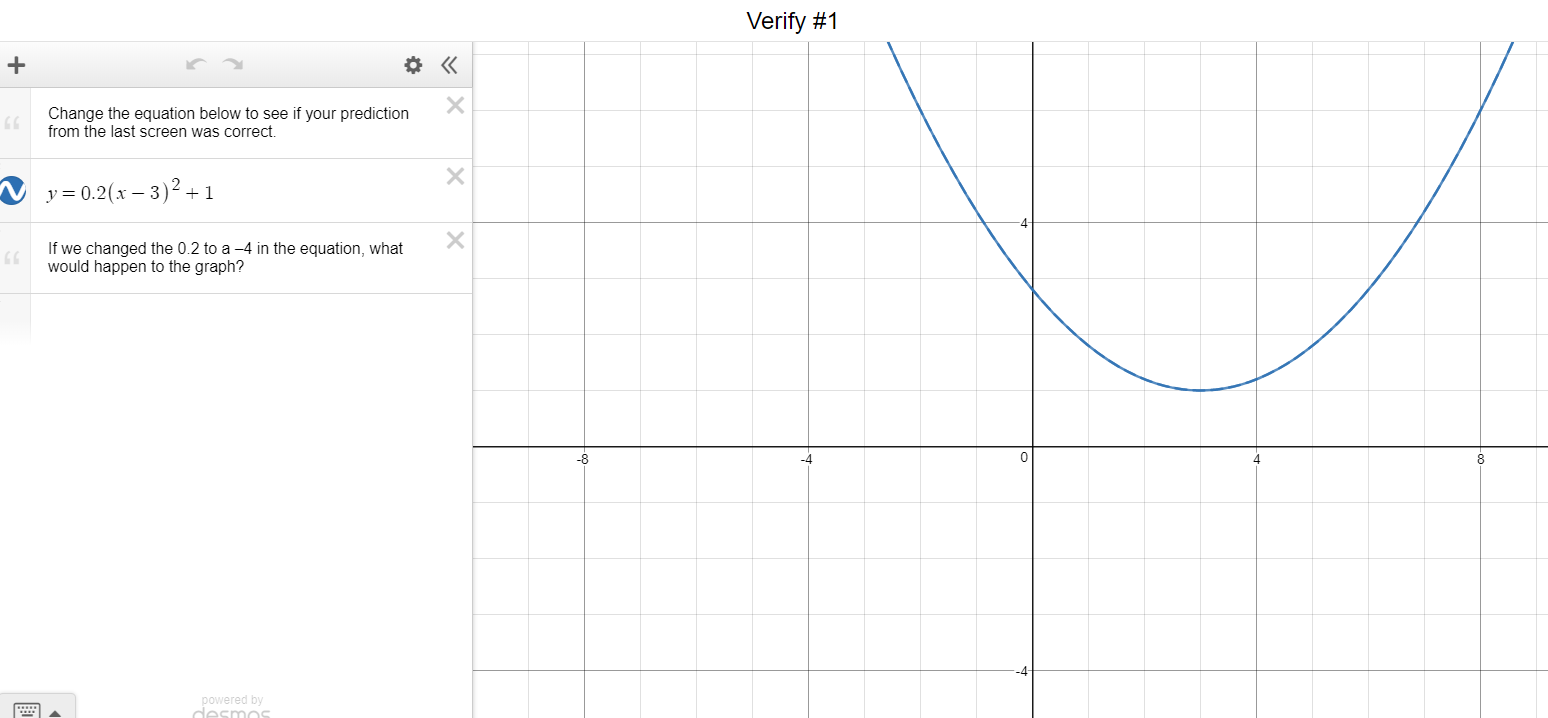 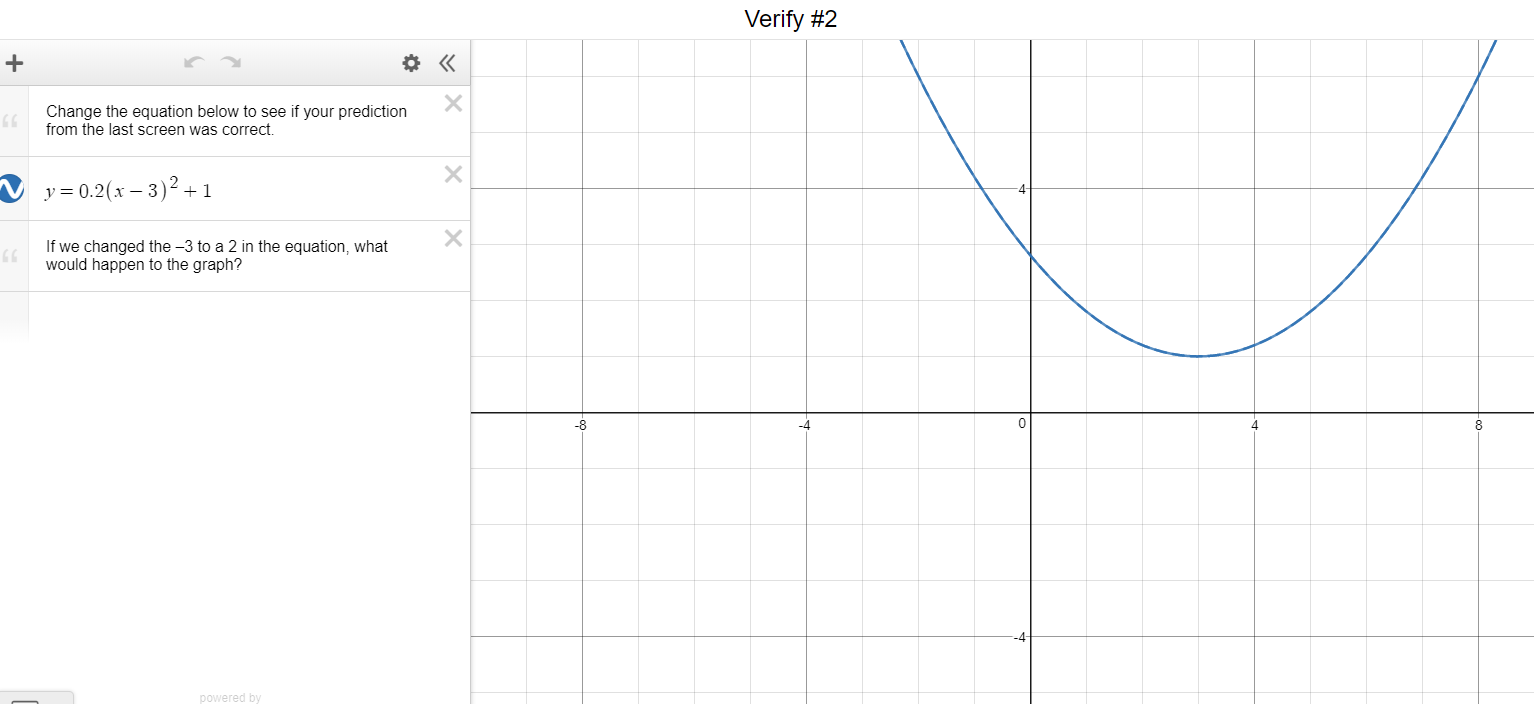 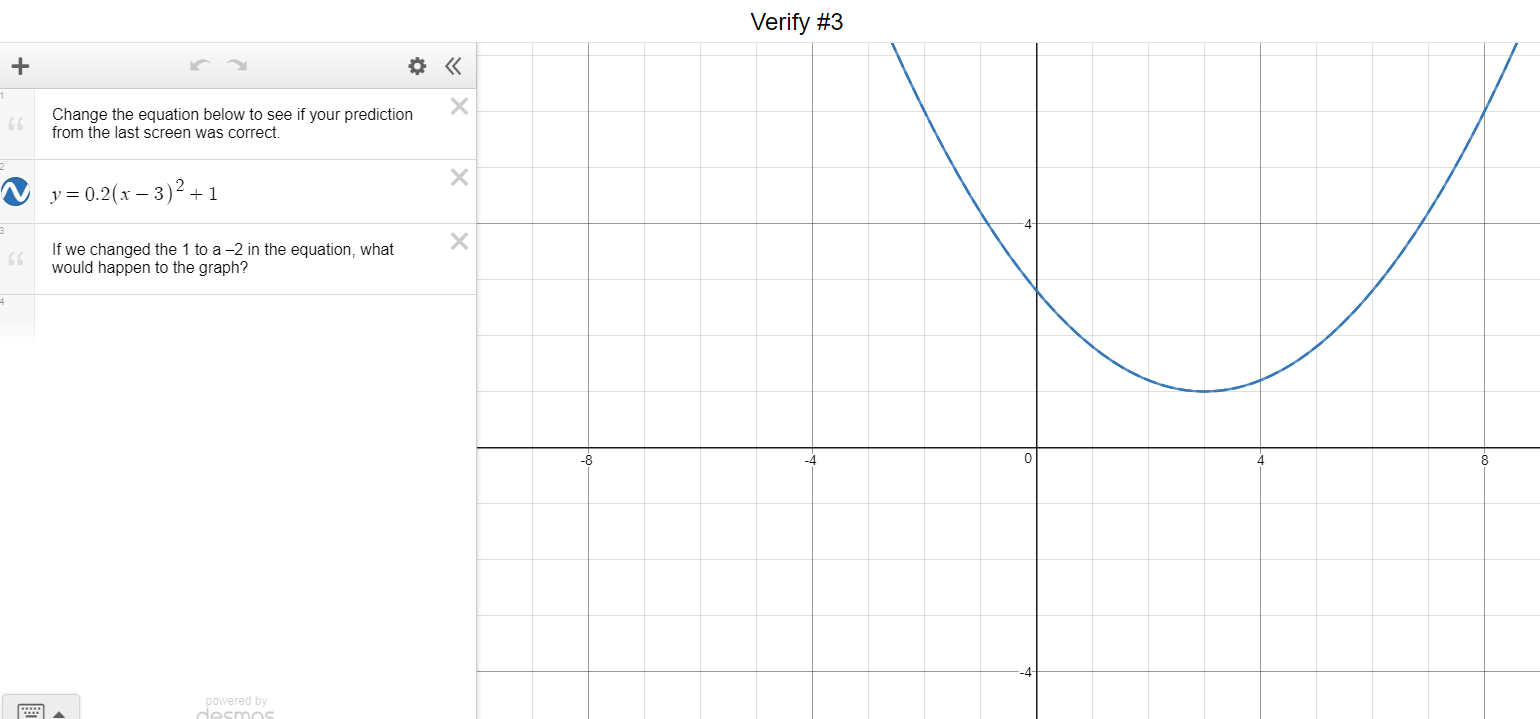 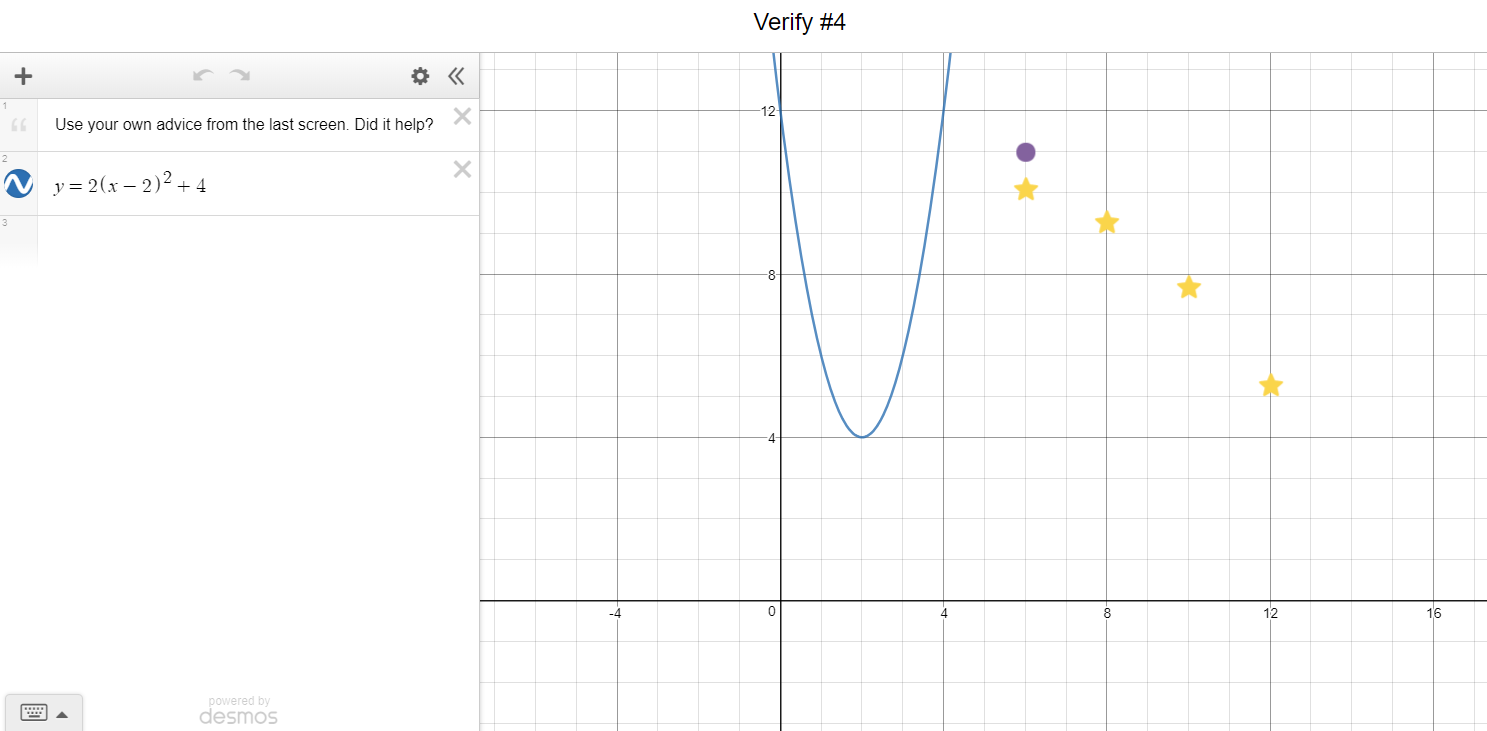 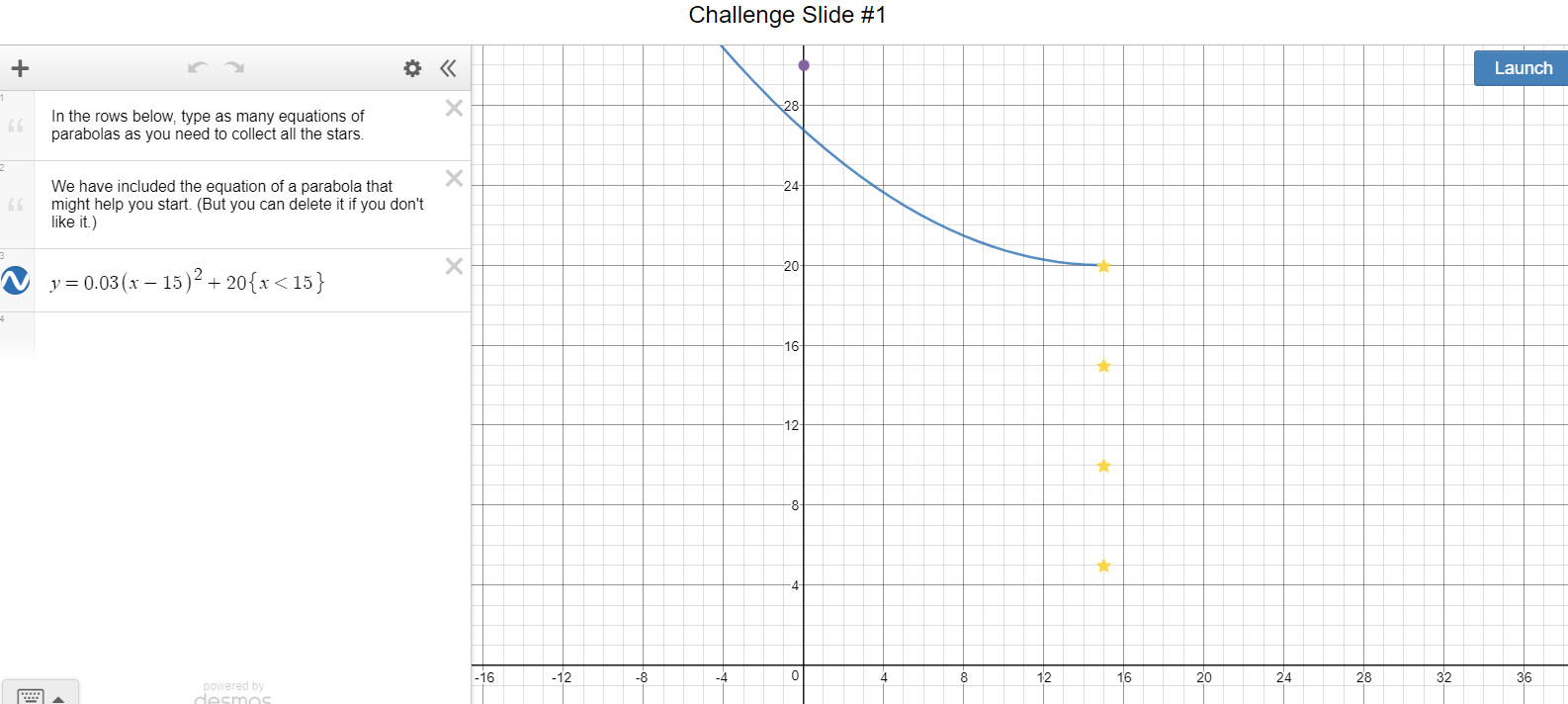 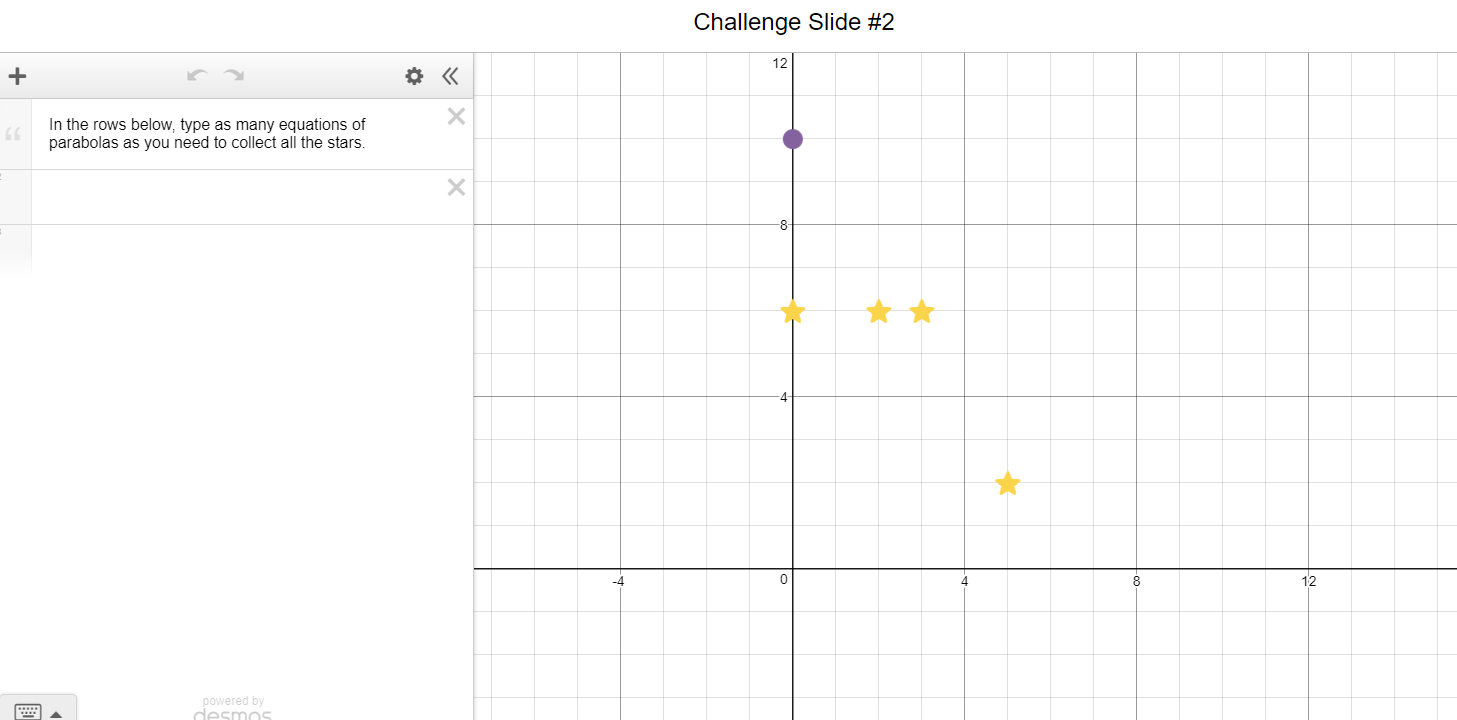 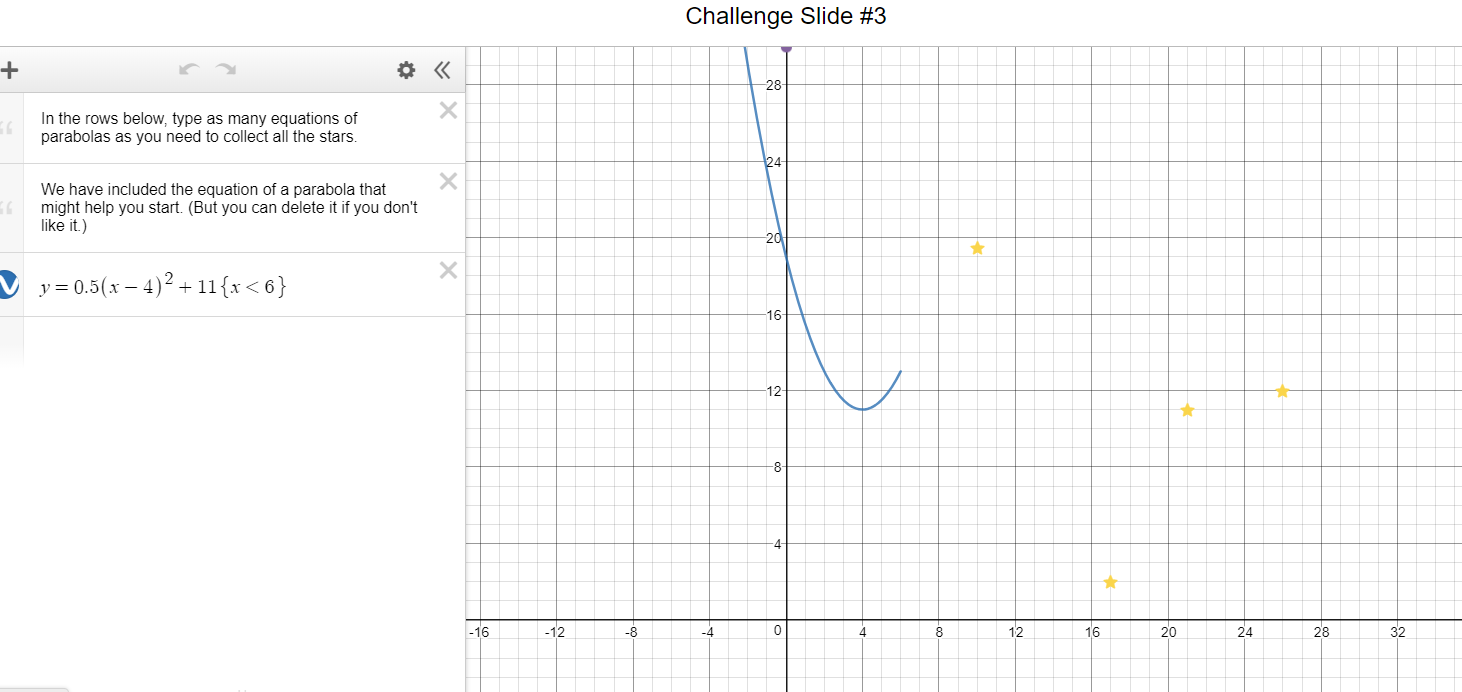 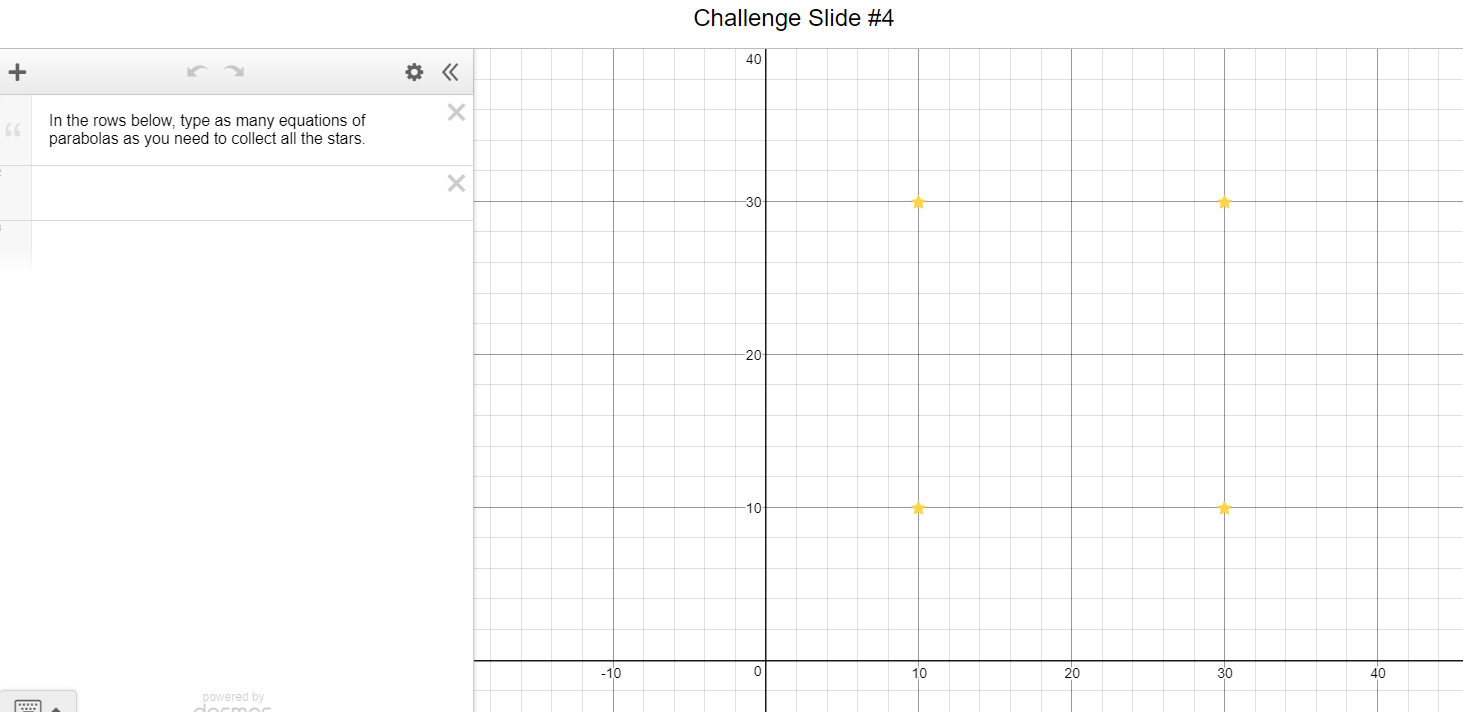 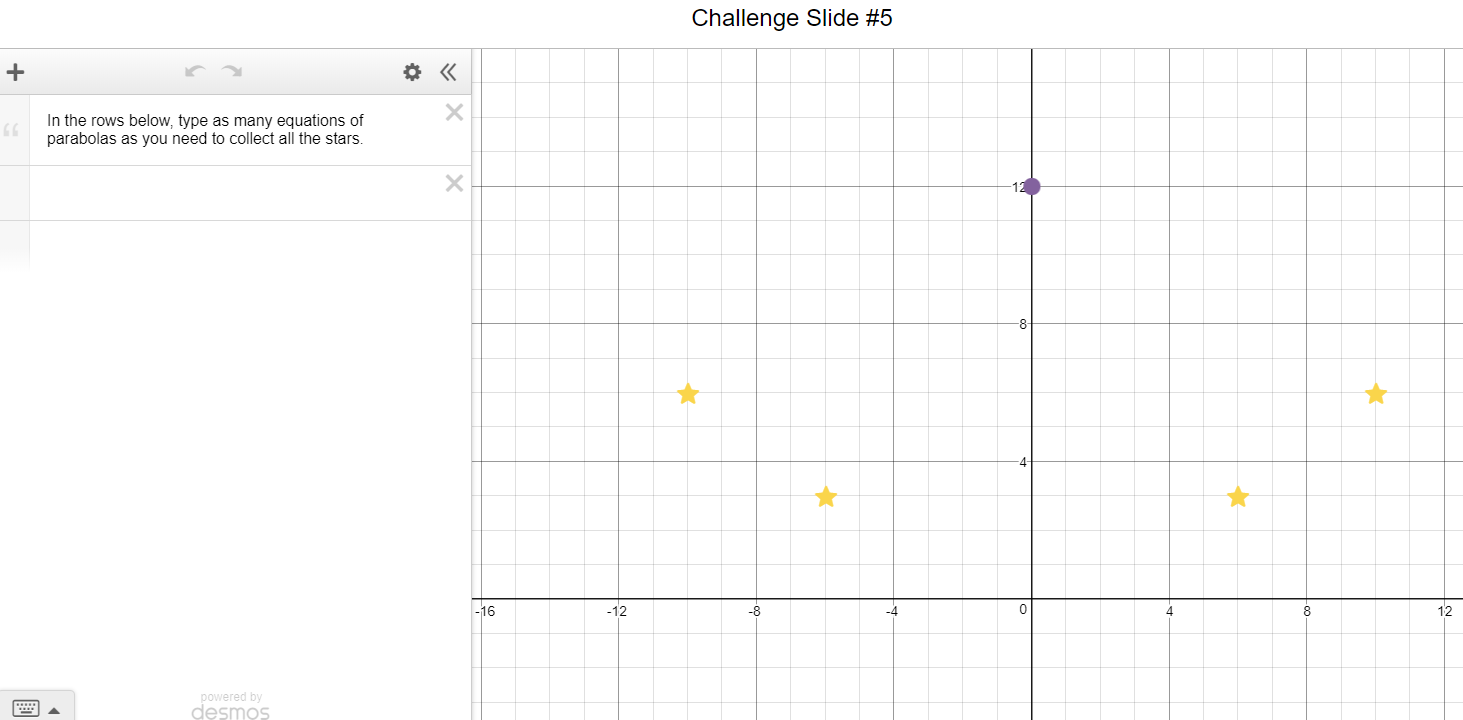 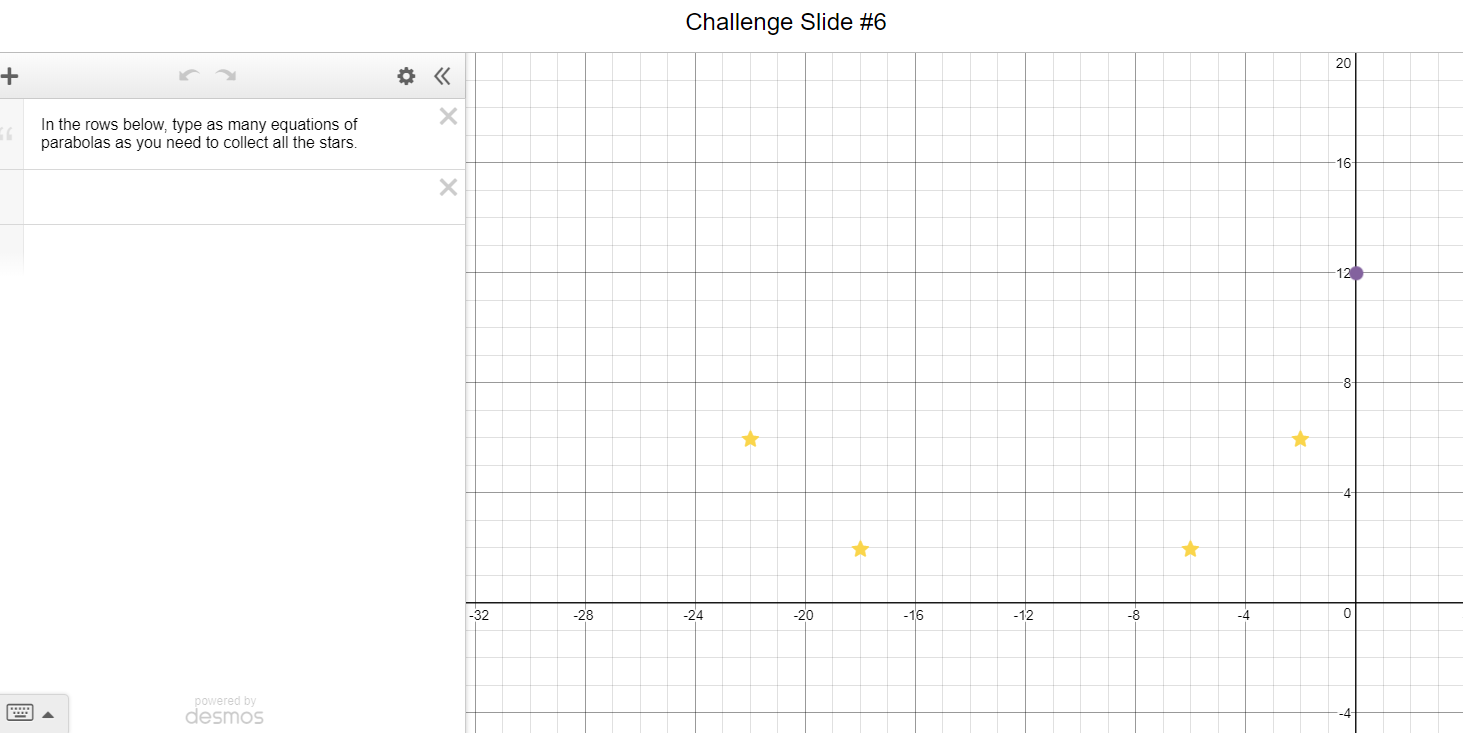 